  1.  Check service information for the type of charger that can be used to charge a	     PHEV or EV vehicle.  Check all that apply.		 SAE – J-1772 – level 1 and 2		 CHAdemo level 3		 SAE combo level 3		 Tesla		 Other (specify) ________________________________________________  2.  What is the amount of time is required to charge the vehicle using the three levels of 	     charging?		Level 1 (120V) = _________________________________		Level 2 (240V) = _________________________________		Level 3 (440V) = _________________________________  3.  Determine the local electrical power rate and calculate the cost per mile.		________________________________________________________________		________________________________________________________________		________________________________________________________________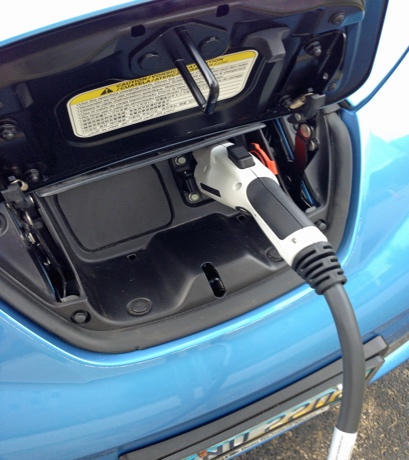 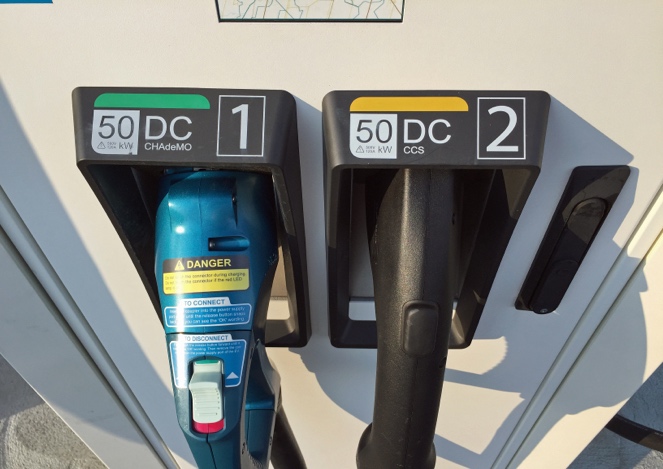 